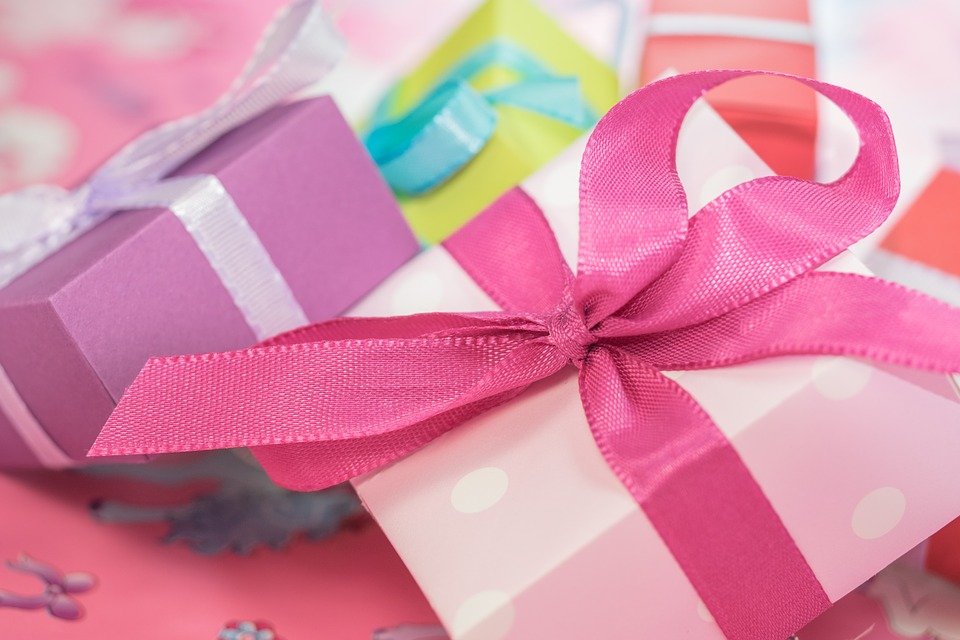 LISTE DE CADEAUX DE …..(Préciser l’occasion)DE….(Prénom de la personne)Nom du produitAdresse URL du produitPrixPrécisions (couleurs, tailles…)